                 KURSİYER KAYIT FORMU VE EĞİTİM ÜCRETİ ÖDEME SÖZLEŞMESİ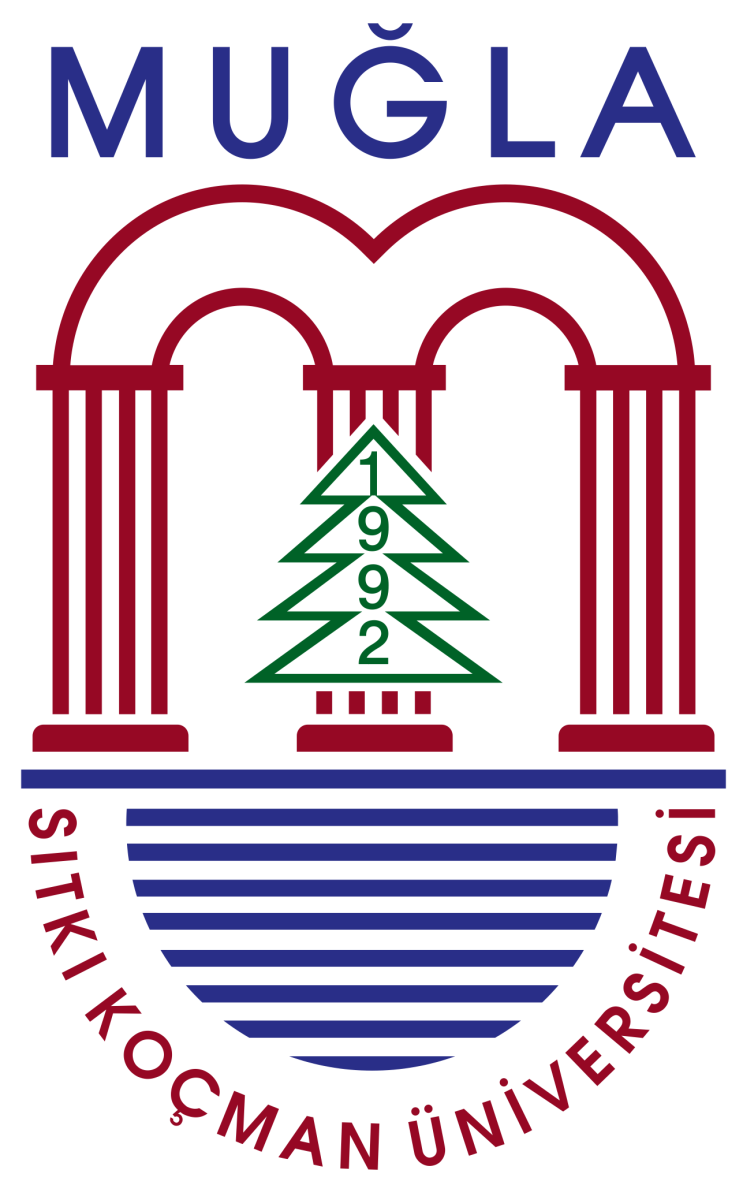 KURSİYERİN									.../ …/ 20..ADI SOYADI            :	UNVAN/MESLEK   :	T.C. KİMLİK NO       :	EV ADRESİ	:.		:	EV TEL	:………………………………..     İŞTEL		:……………………………..CEP TEL.	:………………………………..     E-MAIL	:……………………………..	KAYIT TARİHİ	:	Taraflar: İş bu taahhütnamede eğitim alan 'KURSİYER', eğitim veren Muğla Sıtkı Koçman Üniversitesi Yaşamboyu Öğrenme Uygulama ve Araştırma Merkezi (YBÖUAM)'KURUM' olarak anılacaktır.Kurum kursiyer eğitimi bıraksa dahi taahhütname gereği program ücretinin tamamı kendisinden tahsil eder.Kursiyerin yapacağı ödemeler aşağıda belirtilen tarih ve tutarlarda olacaktır.Kursiyerin kimlik fotokopisi ve öğrenci ise öğrenci kimlik fotokopisi alınır.  Ödenecek Toplam Tutar			      Programın Adı……………………………..			……………………………..Ödeme  Bilgileri 	Peşin ödeme	(     )	 	Taksitli ödeme	(     )		       Miktar 		        Tarih		………………….	……………………		………………….	……………………		………………….	……………………		………………….	……………………Taahhütnamede verilen adres öğrencinin kanuni adresleri olup, adres değişiklikleri üç gün içerisinde Kurum'a bildirilecektir. Aksi takdirde belirtilen adreslere yapılan tebligatlar, Tebligat Kanunu Md. 35'e göre tebliğ edilmiş kabul edileceğinden, yasal işlemler başlatılacaktır.Yukarıda belirtilen ödeme taahhütlerine uyulmadığı takdirde yapılacak olan her türlü hukuki İşlemin masrafları ve vade tarihinden itibaren yıllık yasal faiz oranı uygulanarak gecikme faizi tahsil edilecektir.Kurs sonunda verilecek başarı belgesi için %70 devam zorunludur.Kursiyer, taahhütname metnini okuyarak imza altına almıştır. Her türlü uyuşmazlık halinde yetkili mahkemelerin MUĞLA mahkemeleri ve icra daireleri olacağı kabul ve beyan edilmiştir.                        MERKEZ ONAY				                          KURSİYERİN İMZASI